活动通知： 风“羽”同舟，“羽”过添情——第三届“活力”杯羽毛球赛5月26日启幕，即日报名比赛时间：2017年5月26日（星期五）下午一点半到五点（结束的时间看实际情况）比赛场地：商大b区体育馆参赛单位：哈商大研究生各培养单位参赛资格：身体健康，适于羽毛球运动的研究生参赛人员：哈尔滨商业大学研究生学院研究生器材设备：球拍、球服、球鞋均自备。比赛用球由研究生学院提供。报名方法：报名以班级为单位，班长提交报名信息（姓名 电话 专业 报名项目），班长添加负责人的微信之后上交报名信息即可。报名截止日期到五月二十四日（星期三）晚上六点，过期不予受理，欢迎大家踊跃报名。比赛规则：以国际羽联最新规则为蓝本，赛会对部分规则做适当修改。比赛流程：（该比赛流程只是一个范本，具体规则还要看报名情况，报名结束后会有详细通知，报名少的项目还会予以取消）（一）男单比赛，采取抽签形式，输的一方淘汰1、16进8男单淘汰赛（8场）2、8进4男单淘汰赛（4场）3、4进2男单晋级赛（2场）4、1,2名男单决赛，3,4名男单决赛（2场）合计16场比赛（每个场地8场）（二）女单比赛，采取抽签形式，输的一方淘汰1、16进8女单淘汰赛（8场）2、8进4女单淘汰赛（4场）3、4进2女单晋级赛（2场）4、1,2名女单决赛，3,4名女单决赛（2场）合计16场比赛（每个场地8场）（三）双打比赛根据报名情况进行，分女子双打（4组或者8组）、男子双打（4组或者8组），混合双打（4组或者8组）三种，抽签决定对手。1、8进4双打淘汰赛2、4进2双打晋级赛3、1,2名双打决赛,3,4名双打决赛奖项设置：     冠军：男单一人，女单一人，男双2人，女双2人，混双2人，共8人      亚军：男单一人，女单一人，男双2人，女双2人，混双2人，共8人     季军：男单一人，女单一人，男双2人，女双2人，混双2人，共8人  各奖项由哈尔滨商业大学研究生会颁发。计分原则：淘汰赛和晋级赛分值为21分，一局定输赢，先到21分即为获胜。          决赛增加为三局两胜制，决赛的记分规则按照国际惯例来进行。（具体还是看报名情况来定）其他规则参考下表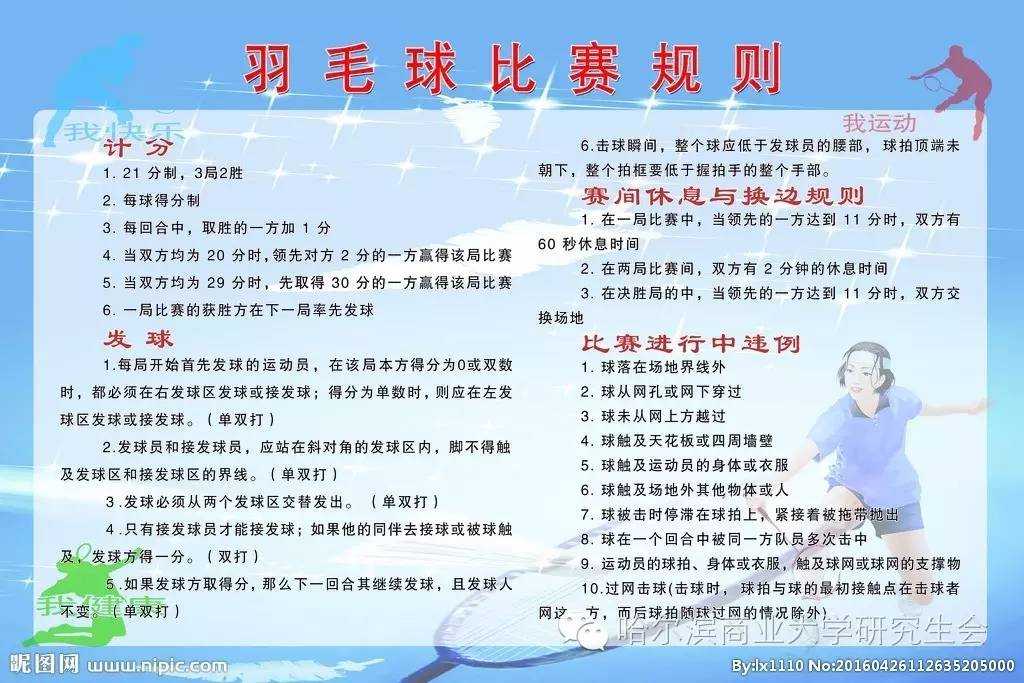 